Карта урока для организации занятий с использованиемэлектронного обучения и дистанционных образовательных технологийВопросы можно задать по адресу электронной почты ____taisiyadudka@mail.ru_ или в мессенджерах: WhatsApp (№_89044462349) или в онлайн формате по ссылке    _____ https://HYPERLINK "https://join.skype.com/ihAdZRDNxVxX"joinHYPERLINK "https://join.skype.com/ihAdZRDNxVxX".HYPERLINK "https://join.skype.com/ihAdZRDNxVxX"skypeHYPERLINK "https://join.skype.com/ihAdZRDNxVxX".HYPERLINK "https://join.skype.com/ihAdZRDNxVxX"comHYPERLINK "https://join.skype.com/ihAdZRDNxVxX"/HYPERLINK "https://join.skype.com/ihAdZRDNxVxX"ihAdZRDNxVxX с __11:40____ до __12:10____ (время фактического проведения урока), с  __14:00___  до  __16:00___  (часы  неаудиторной  занятости,  проведение  индивидуальной консультации)Выполненное практическое задание необходимо предоставить в любом доступном формате (скан, фотография, документ MS Word.письмом на адрес электронной почты для обратной связи;сообщением в WhatsApp №_89044462349сообщением на странице в социальной сети ВКонтакте по ссылке httpsHYPERLINK "https://vk.com/id76498635"://HYPERLINK "https://vk.com/id76498635"vkHYPERLINK "https://vk.com/id76498635".HYPERLINK "https://vk.com/id76498635"comHYPERLINK "https://vk.com/id76498635"/HYPERLINK "https://vk.com/id76498635"idHYPERLINK "https://vk.com/id76498635"76498635При отправке ответа в поле «Тема письма» и названии файла укажите свои данные: класс, учебный предмет, фамилию, имя и отчество.УчительПлямина Таисия ЕвгеньевнаПредметгеографияКласс8аДата проведения урока06.05.2020Тема урокаГеологическое строение и рельеф Южной СибириОсновные изучаемые вопросы1. Зависимость рельефа и геологического строения Южной Сибири.2. Основные тектонические структуры Южной СибириСсылка на эл. платформуhttps://HYPERLINK "https://join.skype.com/ihAdZRDNxVxX"joinHYPERLINK "https://join.skype.com/ihAdZRDNxVxX".HYPERLINK "https://join.skype.com/ihAdZRDNxVxX"skypeHYPERLINK "https://join.skype.com/ihAdZRDNxVxX".HYPERLINK "https://join.skype.com/ihAdZRDNxVxX"comHYPERLINK "https://join.skype.com/ihAdZRDNxVxX"/HYPERLINK "https://join.skype.com/ihAdZRDNxVxX"ihAdZRDNxVxXТип урокаОнлайнФорма обратной связисообщенияя в WhatsApp №_89044462349, вк httpsHYPERLINK "https://vk.com/id76498635"://HYPERLINK "https://vk.com/id76498635"vkHYPERLINK "https://vk.com/id76498635".HYPERLINK "https://vk.com/id76498635"comHYPERLINK "https://vk.com/id76498635"/HYPERLINK "https://vk.com/id76498635"idHYPERLINK "https://vk.com/id76498635"76498635, эл.почта taisiyadudkaHYPERLINK "mailto:taisiyadudka@mail.ru"@HYPERLINK "mailto:taisiyadudka@mail.ru"mailHYPERLINK "mailto:taisiyadudka@mail.ru".HYPERLINK "mailto:taisiyadudka@mail.ru"ru ЗаданияЗаданияЗадание 1.  Давайте вспомним, что мы проходили на предыдущем уроке? Что такое природный комплекс? Какие природно-территориальные комплексы выделяют в Северо-Восточной Сибири?  Дайте краткую характеристику арктической тундры.Дайте краткую характеристику светлохвойной тайге.Что относится к понятию внутренние воды? Какие виды внутренних вод получили наибольшее распространение на Северо-Востоке Сибири?Какой тип озер встречается чаще всего? Что такое наледь? Найдите, пожалуйста, на карте следующие географические объекты: река Индигирка, река Яна, река Колыма, хребет Черского, Верхоянский хребет.Эпиграфом к нашему сегодняшнему уроку послужат слова  Л. Н. Толстого: «Знание только тогда знание, когда оно приобретено усилиями своей мысли, а не памятью». Послушайте высказывание писателя и академика Владимира Афанасьевича Обручева. «Нигде больше в Сибири нельзя найти такого сочетания красивых горных цепей со снегами и ледниками, альпийских лугов, скалистых ущелий, бурных рек с порогами и водопадами, больших и маленьких озер, мрачной елово-пихтовой черни на востоке и светлых лиственничных лесов на западе». Как вы думаете, какие горы он имел в виду?Задание 2. Прослушать лекцию учителя/Прочитать текст, записать в тетради ФИ, класс, дату и тему урока. Записать выделенное цветом в тетрадь.Горы Южной Сибири расположены в глубине материка на значительном расстоянии от океанов. В состав гор Южной Сибири входят: Алтай, Салаирский кряж, хребты Прибайкалья и Забайкалья, Витимское плоскогорье,Становой хребет, Северо-Байкальское, Патомское и Алданское нагорье.С запада на восток горный пояс протянулся почти на 3500 км при максимальной ширине около 1200 км в районе Забайкалья.Горы Южной Сибири расположены на древнем докембрийском и палеозойском основании. Высшей точкой Сибири является г.Белуха (4506 м). Горы Южной Сибири делятся на следующие части: 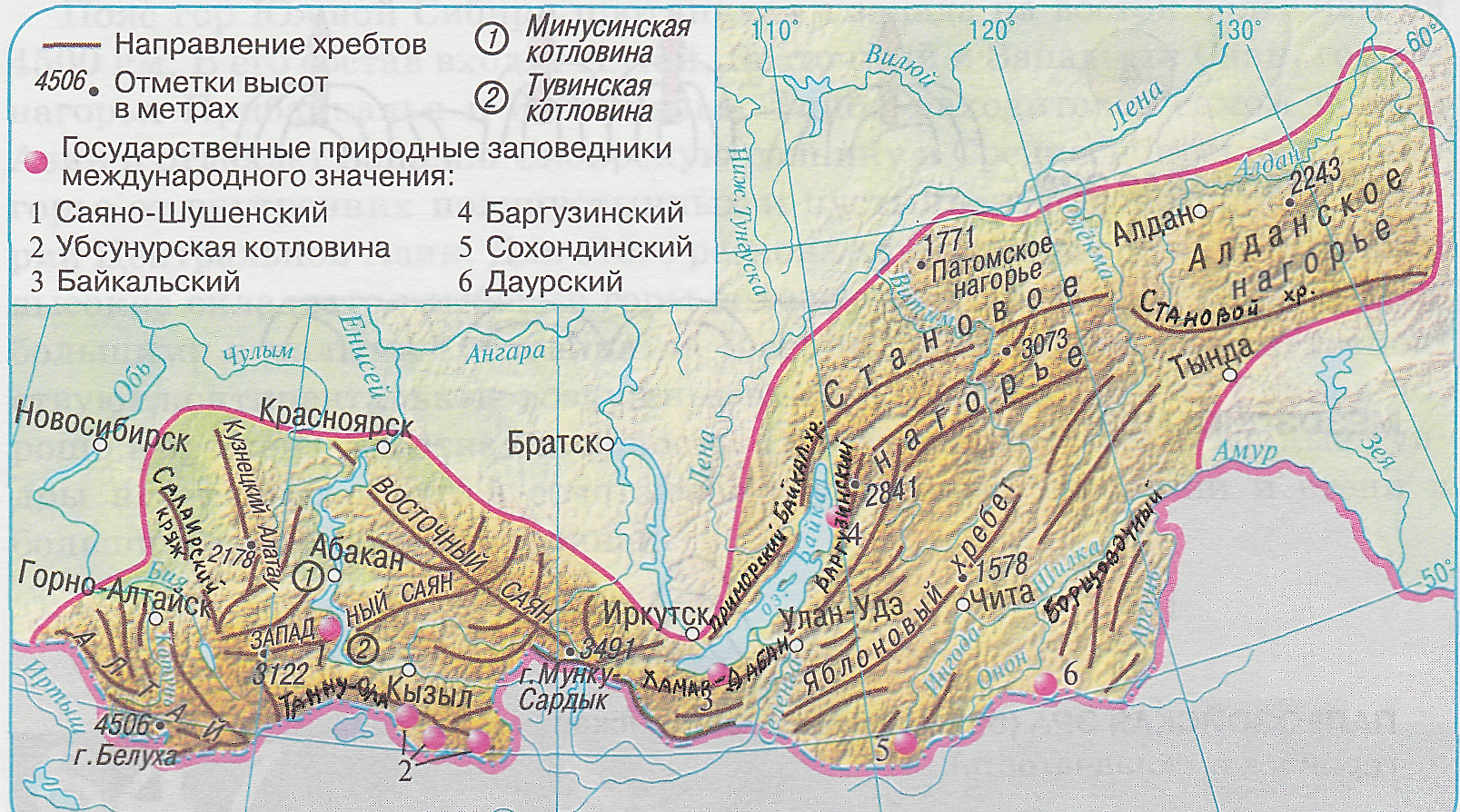 Алтай это горная система, состоящая из множества  хребтов, разделенных долинами. Высота хребтов колеблется от 1 до 4 километров. Долины могут быть широкими в виде котловин или узкими, в виде ущелий. Иногда долины затоплены водой, тогда образуются красивые озера. Самое знаменитое из них – Телецкое. Высшая точка Алтая – гора Белуха. Кузнецко-Салаирская область представляет из себя огромную Кузнецкую котловину, окруженную двумя хребтами: Кузнецким Алатау и Салаирским кряжем.  На севере котловина смыкается с Западно-Сибирской равниной, а на юге выходит к Алтаю. Почти через всю котловину проходит большой угольный пласт. Здесь находится Кузбасс (Кузнецкий угольный бассейн). Саянская область включает в себя горы Западного и Восточного Саяна, а также Минусинскую котловину. Высота гор здесь около 2 километров , а вершина Восточного Саяна Мунку-Сардык, поднимается даже на три с лишним километра. Это высшая точка всех саян. Тувинская область. Это один из самых изолированных районов России. От остального мира котловину отделяют горы Западного и Восточного Саяна и хребет Танну-Ола. Это пустынная и слабозаселенная  котловина. Прибайкальская область состоит из огромной впадины, доверху заполненной водой и окружающих ее хребтов. Впадину называют озером Байкал, а хребтов всего четыре: Хамар-Дабан, Баргузинский, Приморский и Байкальский. Байкальско-Становая горная страна. Этот регион лежит к востоку от Байкала и представляет из себя чередование хребтов и нагорий. Самыми крупными из них являются: Становое нагорье, Витимское плоскогорье и Становой хребет. В среднем эта территория приподнята на один километр выше уровня моря. Несмотря на небольшую высоту горы труднопроходимы. Горы Южной Сибири богаты железными рудами(Алданское нагорье) и полиметаллическими (Забайкалье), золотом (Бодайбо), каменным углем (Кузбасс, Южно-Якутский бассейн).Задание 3.  На закрепление материала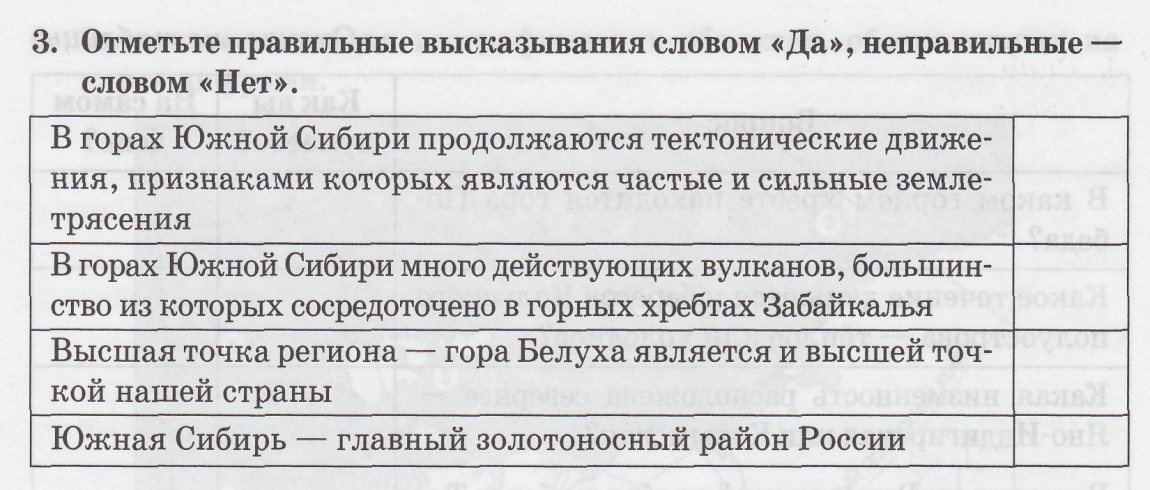 Домашнее задание§47, Решить тест. 1. Какой минеральный ресурс наиболее характерен для гор Южной Сибири:А) алмазы и торфБ) нефть и газВ) Железные и медная руды2. В состав Южной Сибири входят:А) хребет Сихоте-АлиньБ) горы БыррангаВ) горы АлтайГ) плато Путорана3.  Выберите общую характеристику для гор Южной Сибири и Северо-Восточной СибириА) отсутствует область альпийской складчатостиБ) большая часть территорий занята темнохвойной тайгойВ) абсолютные высоты не превышают 4 кмГ) в горах развито оледенение4. Саяны находятся на границе России сА) МонголиейБ) КитаемВ) КазахстаномГ) Индией5. Соотнесите формы рельефа и соответствующее им тектоническое строение:  1 Алтай                                              а) Щит древней платформы  2 Становое нагорье                          б) Область  герцинской складчатости  3 Алданское нагорье                        в) Область байкальской складчатостиРекомендовано к просмотру: https://interneturok.ru/lesson/geografy/9-klass/prirodno-hozjajstvennye-regiony-rossii/yuzhnaya-sibir-geograficheskoe-polozhenie-osnovnye-cherty-prirody Критерии оцениванияОЦЕНКА "5" ставится, если ученик выполнил работу без ошибок и недочетов; допустил не более одного недочета.ОЦЕНКА "4" ставится, если ученик выполнил работу полностью, но допустил в ней не более одной негрубой ошибки и одного недочета или не более двух недочетов.ОЦЕНКА "3" ставится, если ученик правильно выполнил не менее половины работы или допустил не более двух грубых ошибок или не более одной грубой и одной негрубой ошибки и одного недочета или не более двух-трех негрубых ошибок или одной негрубой ошибки и трех недочетов или при отсутствии ошибок, но при наличии четырех-пяти недочетов.ОЦЕНКА "2" ставится, если ученик допустил число ошибок и недочетов превосходящее норму, при которой может быть выставлена оценка "3" или если правильно выполнил менее половины работы.